INFORME DE GESTIONES DIP. MARCELO DE JESÚS TORRES COFIÑOSEPTIEMBREDurante el mes de septiembre, el Diputado Marcelo de Jesús Torres Cofiño, entregó trescientas lonas para habitantes de los ejidos El Perú y La Palma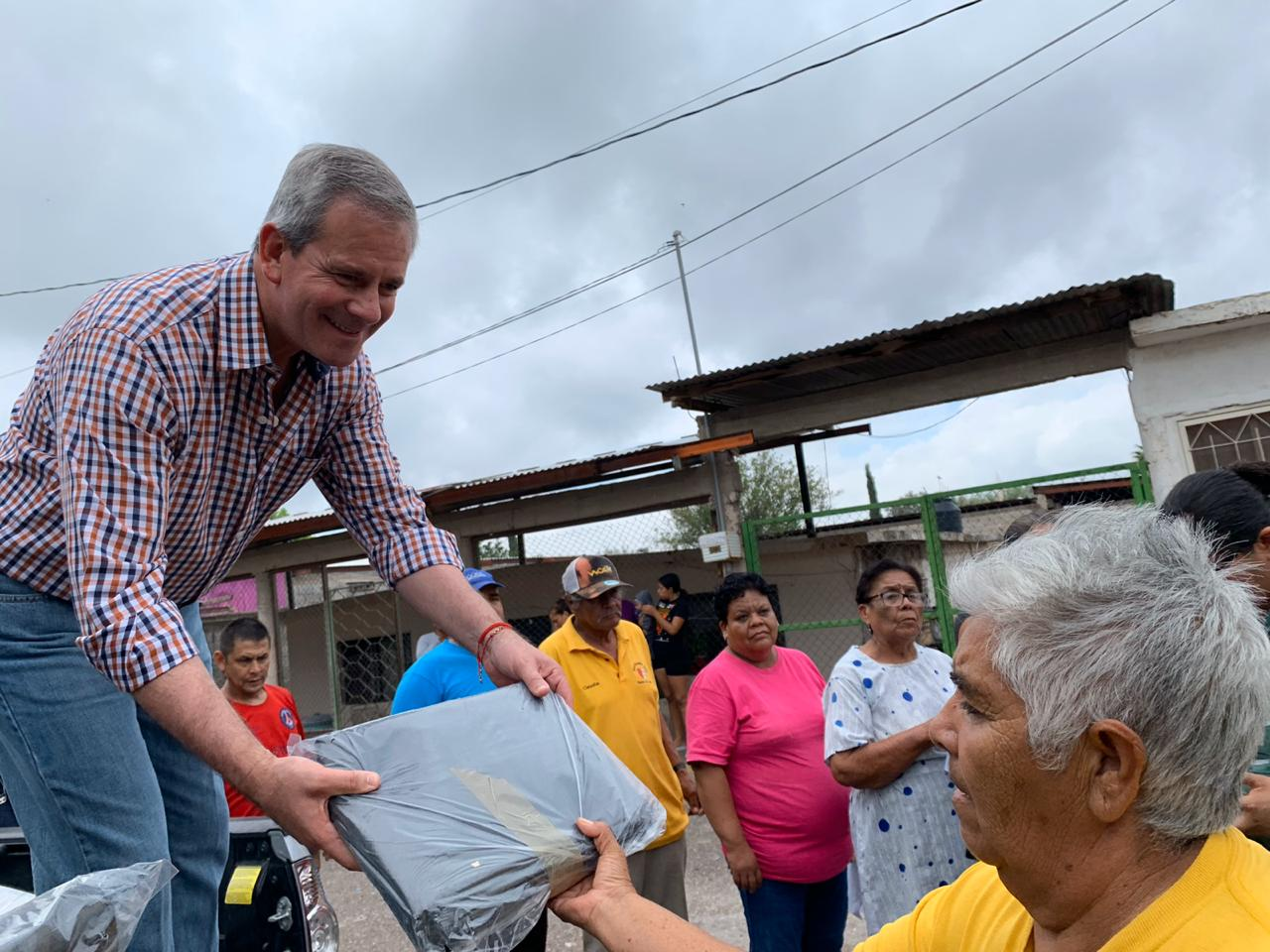 